Проверочная работа №5, по темам: Специальные  трансформаторы Группа № _______Ф.И.__________________________________________________________Перечислите типы специальных трансформаторов различного назначения.Расшифруйте обозначения на схеме сварочных трансформаторов.Тр, РК, Э, Р.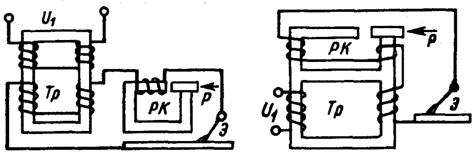 Какой трансформатор называется автотрансформатором?Какие могут быть автотрансформаторы в зависимости от схемы включения?Как передаётся мощность в автотрансформаторах?Как характеризуется работа автотрансформатора?Чем объясняется, что при одной и той же общей мощности трансформатора и автотрансформатора магнитопровод автотрансформатора по массе и габаритам меньше, чем у трансформаторов?Что является недостатком автотрансформаторов?Что представляет собой стабилизатор напряжения? Для чего применяют стабилизатор напряжения?Для чего служат трансформаторы напряжения?Для чего применяют трансформаторы тока?